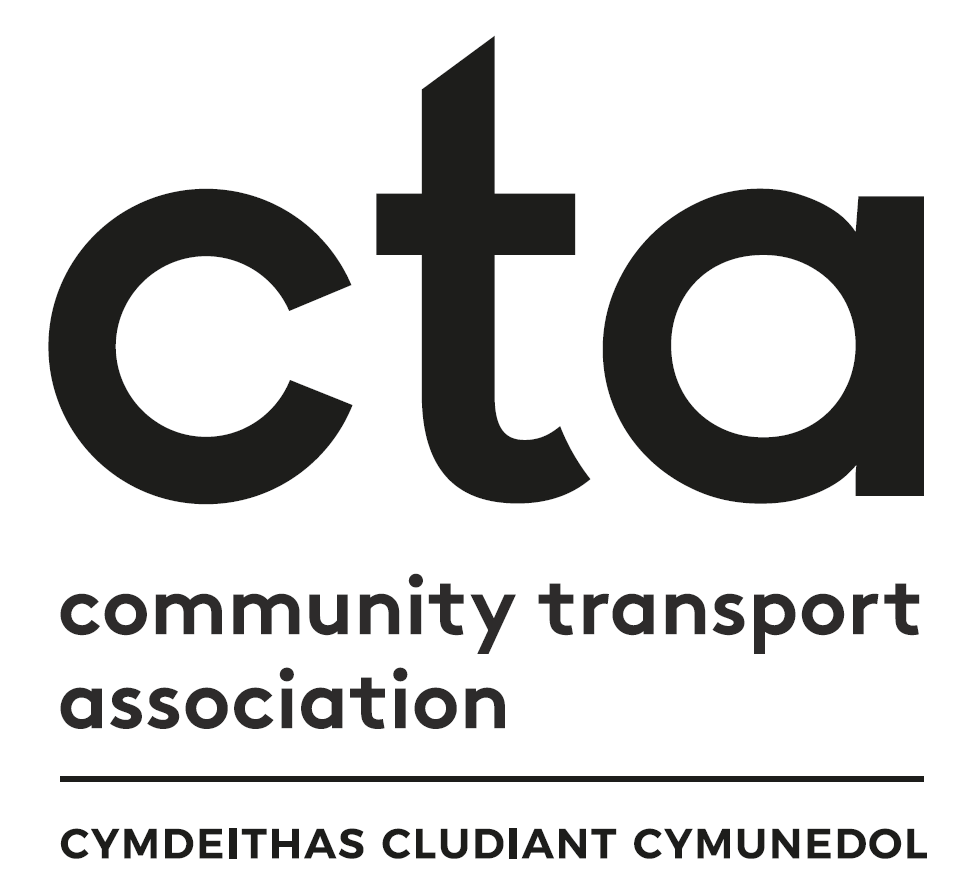 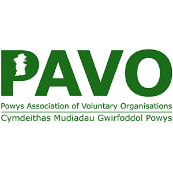 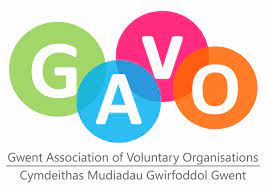 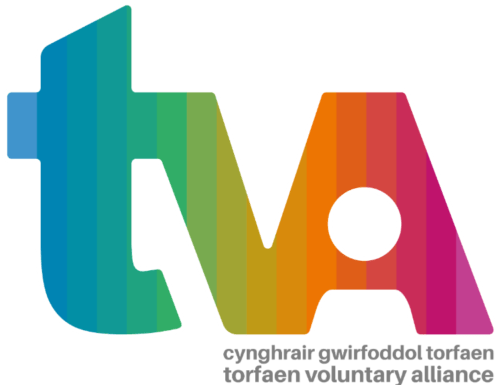 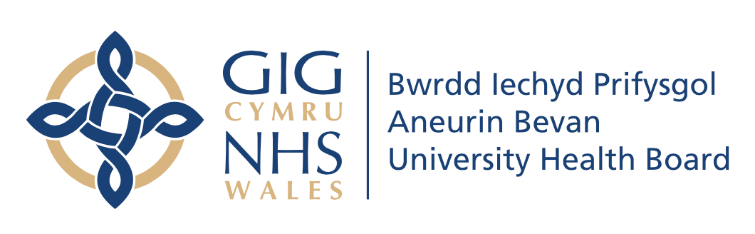 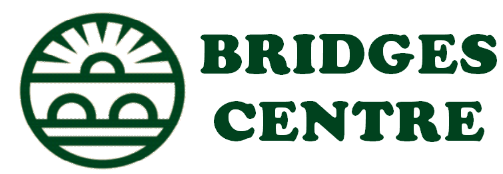 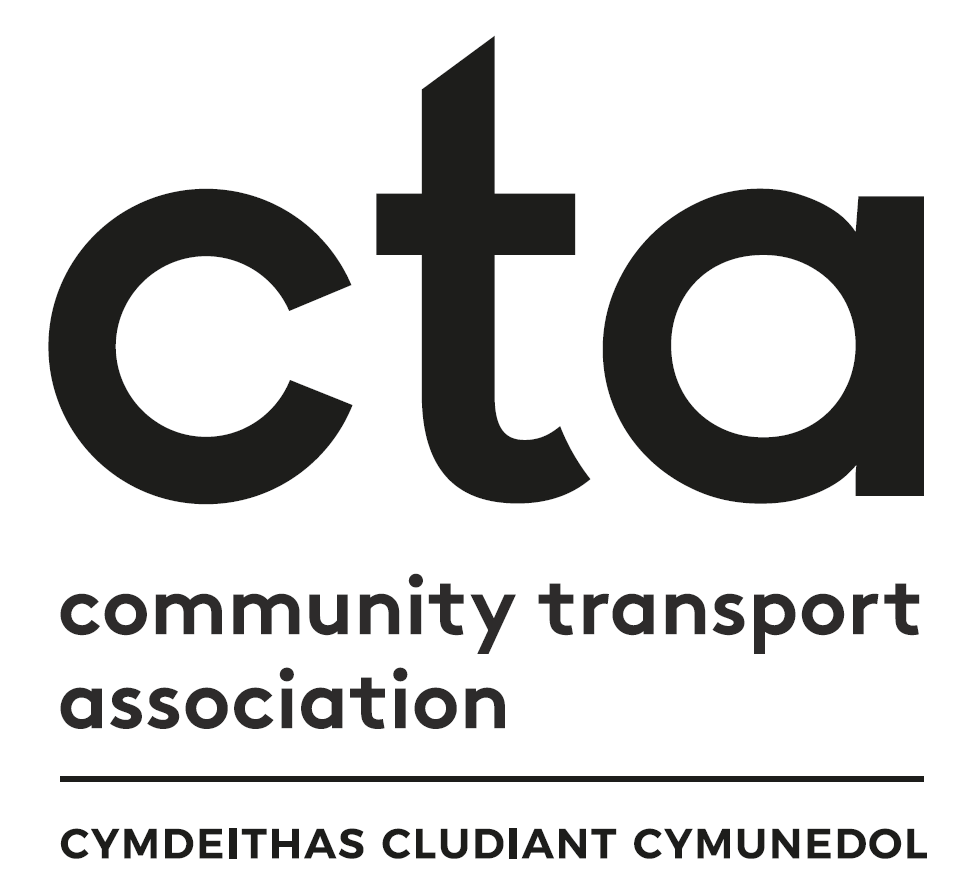 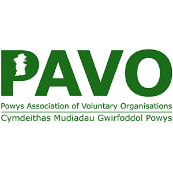 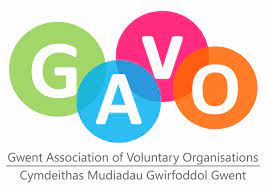 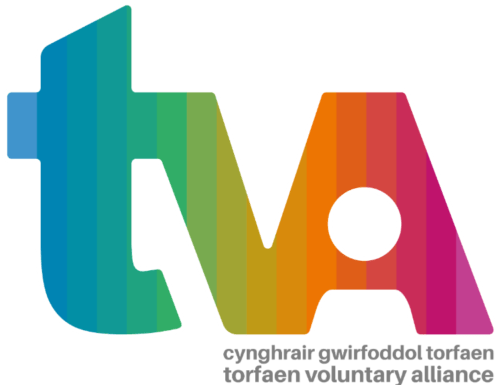 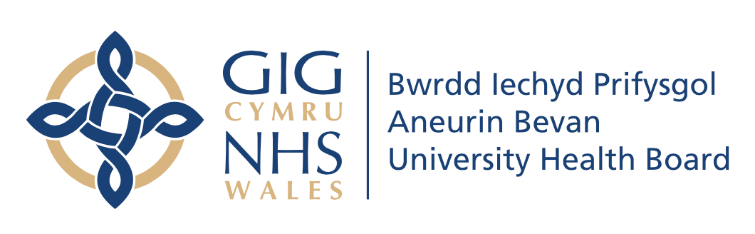 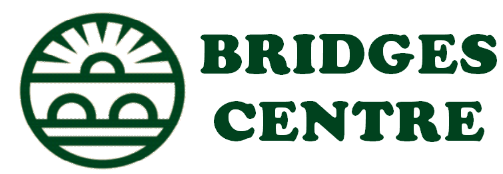 Transport to Health in Aneurin Bevan Grant Fund Scoring MatrixThank you for your interest in the Aneurin Bevan Transport to Health grant fund. This document will be used by the grant funding panel to assess all applications we receive. By sharing our scoring criteria with you, we hope that you will be able to see how to structure your application to give you the best possible chance of success. As you will see below, some questions are mandatory to ensure our governance is robust – we will only consider applications that meet the mandatory criteria. The other questions will be scored against the criteria listed below by each member of the funding panel, who will then meet virtually to agree a joint score for each application. This scorecard will be shared with you when the panel has made its decision.Please do not hesitate to get in touch if you need any further information before submitting your application. You can reach Faye Mear, Regional Community Transport Coordinator on 07553 554083 or faye.mear@bridgescentre.org.uk Mandatory CriteriaHas the applicant fully completed parts A and B of their application form?		Yes / NoHas the applicant included the required documentation with their application?APPLICATIONS MUST PASS ALL THE MANDATORY CRITERIA TO BE CONSIDERED FOR SELECTIONApplication Assessment0 points:		Insufficient information supplied1-2 points: 	Barely addresses the question asked – limited information provided3-4 points: 	Reasonable answer provided, not all elements covered4-5 points: 	Question answered very well, provides detail and covers all or most elementsQuestion 1 – Project DescriptionPlease describe your planned project and what you want to do with the money. We are looking for an overall description of the project that will help us to understand what you need the grant for, what the project will achieve, and how it will sit alongside or within your existing work.What is/are this project’s aims? What activities will take place? What will the funding be used for?Question 2 – Demonstration of NeedPlease explain how you know this project is needed.How do you know this will complement and not duplicate activity in your area? Have you involved your community in developing and designing it? Please include details of any surveys, mapping, feasibility studies or pilot projects you may have conducted.Question 3 – Fit with grant’s Aims and PrioritiesHow does your project fit within the stated aims and priorities for this fund?Please see the Grant Aims and Grant Priorities listed on Page 4 (Page 2 in Application form) for referenceQuestion 4 – PartnershipsWill your project involve any partnership working with other groups or organisations, such as existing transport providers, local groups and organisations or members of your community? If yes, please give details including how they have been involved in co-developing the project.Question 5 – ImpactWhat actions will be taken to embed this project sustainably into your service in the longer term so it can continue after this funding has been spent?This may be planning to charge for the services you offer to cover costs, applying for further grants from other sources etcQuestion 6 – Past Projects (For existing organisations only. Answer will not be scored)If you are already an established organisation, please give us an example of a previous project you have delivered (it does not have to be transport related).Include details of when you delivered this work, how long it went on for and the outcomesQuestion 7 – Additional Information (Answer will not be scored)Is there any other information you would like to provide in support of your application?Include any background information regarding your organisation as a whole, other activities your organisation are involved in delivering, your wider aims and objectives, future aspirations etcGrant PrioritiesGovernance FINAL TOTAL= 	   / 40Would you be prepared to fully fund this project?  (delete as appropriate)Yes / No / More information requiredAre there any parts of this project you would not fund?		Yes / No[Insert answer here explaining the rationale if yes]Documents to be submitted with applicationTick to ConfirmEmployer’s Liability CertificatePublic Liability CertificateBank statement (last 3 months)Annual AccountsGoverning DocumentsResponseTickScoreNotesInsufficient information supplied0Barely addresses the question asked1Reasonable answer2-3Question answered very well4-5ResponseTickScoreNotesInsufficient information supplied0Barely addresses the question asked1Reasonable answer2-3Question answered very well4-5ResponseTickScoreNotesInsufficient information supplied0Barely addresses the question asked1Reasonable answer2-3Question answered very well4-5ResponseTickScoreNotesInsufficient information supplied0Barely addresses the question asked1Reasonable answer2-3Question answered very well4-5ResponseTickScoreNotesInsufficient information supplied0Barely addresses the question asked1Reasonable answer2-3Question answered very well4-5How many of these priorities will this application meet?Demonstrated?(delete as appropriate)Points if demonstratedTransport options that work for everyoneYes / No2 (top priority)An accessible and inclusive transport network across the health board's footprintYes / No1Services that have been developed in partnership - with communities, passengers, or partners - to ensure they meet the widest possible needsYes / No1Low carbon solutions that help us to deliver services in an environmentally sustainable wayYes / No1Services that are designed to be viable in the longer term, embedded in the communities they serveYes / No1Connecting with other modes of transport to improve integrationYes / No1Supporting people across the region to connect with their local health servicesYes / No2 (top priority)Total/9Compliance CriteriaDemonstrated?(delete as appropriate)Points if demonstratedHas the applicant provided complete governance information in part B?Yes / No2Has the applicant demonstrated that this project represents good value for money?Yes / No2Has the applicant provided the required documents as set out in the application?Yes / No2Total/6